English Year 3 and 4Go to the following web page - https://www.bbc.co.uk/bitesize/articles/z4k6wnbWatch the 2 videos and try the activities.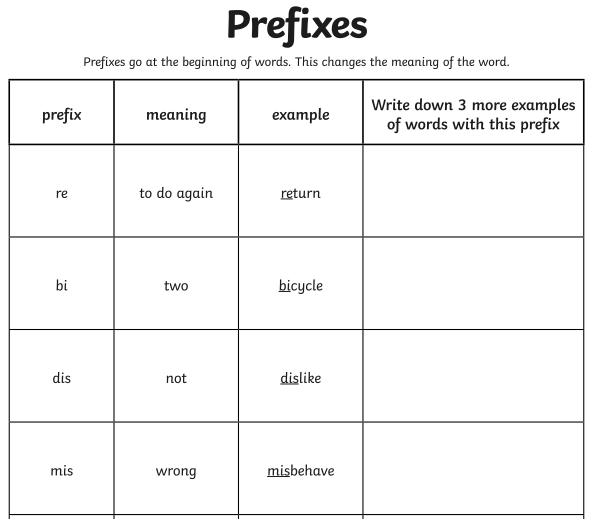 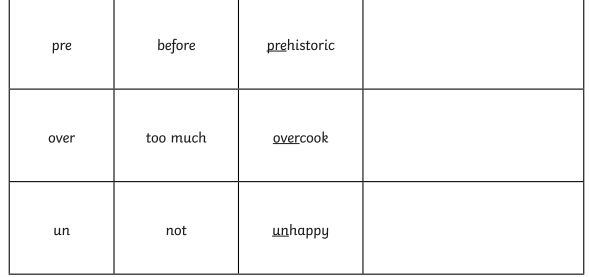 Find the answers below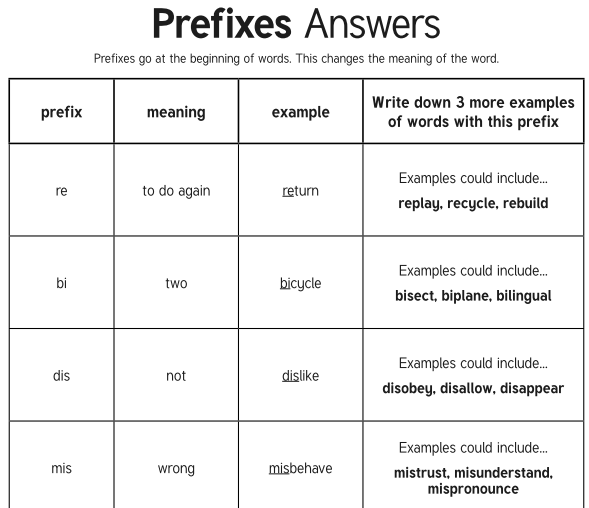 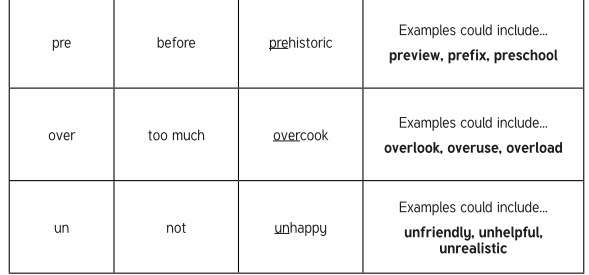 